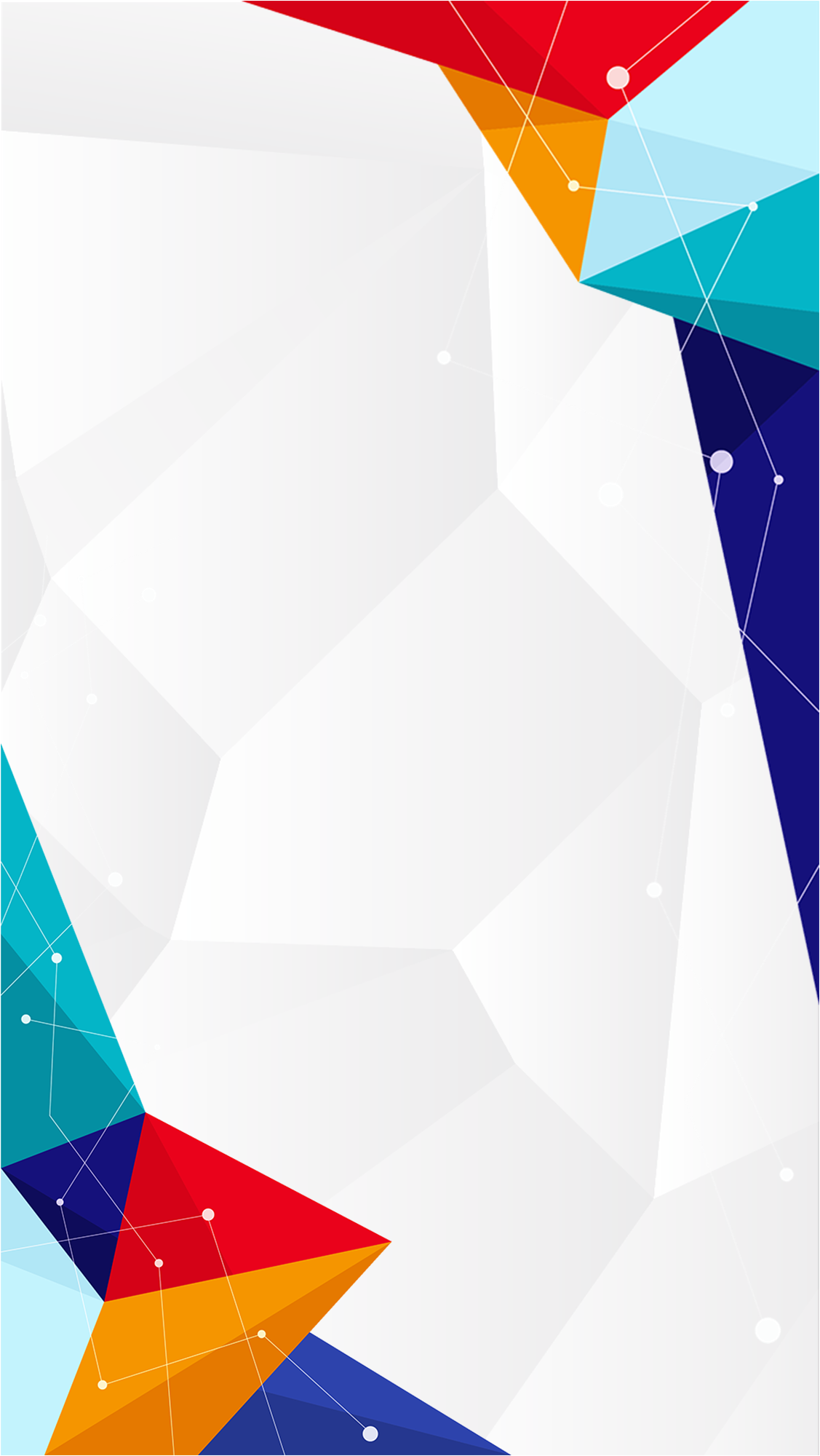 常州经开区义务教育学校作业管理手册(试行稿)常州经开区教师发展中心目   录一、常州经开区关于全面改进和加强义务教育学校作业管理的指导意见            /1   二、常州经开区义务教育学校作业管理指南 /5三、常州经开区义务教育学校学科单元作业管理记载表                          /7四、常州经开区义务教育学校学科课时作业管理记载表                          /8五、常州经开区义务教育学校作业管理检查情况记载表                          /9六、常州市义务教育学校作业管理检查表（征求意见稿）                        /10常州经开区关于全面改进和加强义务教育学校作业管理的指导意见　　为贯彻落实国家、省、市有关作业管理文件要求，进一步规范学校教育教学管理，全面提高教育教学质量，切实减轻违背教育教学规律、有损学生身心健康的过重作业负担，促进学生德智体美劳全面发展，现就加强经开区义务教育阶段学校作业管理提出如下指导意见。　　1.彰显育人导向。作业是学校教育教学的重要组成部分，是学生开展自主学习活动的重要载体。作业设计须基于课程标准和教材、体现课程性质，能贯彻党的教育方针、落实立德树人根本任务，指向学生发展核心素养，促进学生德智体美劳全面发展。2.明确作业功能。作业是帮助学生巩固知识、形成能力、养成习惯的有效手段，是帮助教师检测教学效果、精准分析学情、改进教学方法的重要途径，是促进学校完善教学管理、开展科学评价、提高教育质量的必由之路。全面、充分发挥作业的各项功能，不断提高教育教学质量。3.优化作业设计。遵循课程标准，精准分析学情，把握教学的要求、重点，精心作业设计，精选作业内容，系统选编、合理改编、自主创编作业，注重作业的层次性和趣味性、自主性和探究性、实践性和创新性。丰富和创新作业形式，加强德育实践、科学探究、体育锻炼、艺术欣赏、社会与劳动等非书面作业设计。鼓励设计切合学生身心发展特点和认知水平的弹性作业、个性化作业和跨学科综合性作业。杜绝重复性、机械性、惩罚性作业。小学、初中作业平均正确率分别达到95%、90%以上。　　4.统筹作业总量。小学一、二年级不布置家庭书面作业，小学三至六年级书面作业平均完成时间不超过60分钟，初中不超过90分钟。优化每天各科课程安排。周六学生自主学习，周日为“无作业日”。节假日、寒暑假，控制书面作业总量，指导学生合理安排作业完成进度，严禁在双休日，节假日和考试前突击性布置大量书面家庭作业。学科教师在布置书面作业时，应标明该学科作业完成的大致时间。　　5.加强作业指导。对学有所困的学生提供帮扶，对学有余力的学生给予拓展指导，确保参加课后服务的中小学生在校内基本完成书面作业。关注经常不能按时完成作业的学生，加强多方沟通，指导学生顺利完成作业。　　6.规范作业批改。根据作业内容特点和学生实际选择合适的批改方式，做到有布置必批改、有批改必反馈。加强面批讲解，做好答疑辅导。多发现作业中的亮点，多使用鼓励性评语。保持批改符号的系统性与一致性，给学生提供明确的反馈信息。鼓励利用信息技术进行作业分析诊断。严禁给家长布置或变相布置作业，不得要求家长通过网络下载并打印作业，严禁要求家长检查、批改作业。7.做好作业反馈。严格遵循“有批改必反馈”原则，及时反馈和评讲作业，做到精准分析学情，适时调整教学策略。提高作业评讲有效性及针对性，做到共性问题全班评讲，个性问题个别指导。督促学生养成及时纠错的良好习惯，有效发挥作业对于教学的反馈、诊断和促进功能。学科教师要定期组织开展学生优秀作业评选与展示活动，树立榜样，引导学生不断提高作业质量。教师要指导学生建立错题集、错题本，引导学生从错题中学会反思提高。　　8.加强校本建设。各集团校建立优秀作业共享机制，学校应以学科组为主体，积极开展校本作业研究和建设。各科以课程标准和学情为依据，以本校使用较为成熟的作业为蓝本，进行系统选编、改编、创编、删增，形成符合本校学情的校本作业资源库，不断丰富校本作业资源。　  9.完善管理制度。学校要结合综合素质评价，健全完善《学校作业管理制度》，建立以校长为第一责任人的作业管理机制，明确相关部门职责及教师工作要求。加强对作业的设计、布置、完成、收交、批改、分析、反馈、辅导等全过程管理，落实《常州市中小学作业管理十项严禁》，校本化实施区教师发展中心编印的《常州经开区义务教育阶段作业管理手册》。将作业质量列入学生学业水平评价之中。将作业管理列入教师和教研组考核评价内容。　　10.注重协同育人。学校要通过家长委员会、家长学校等多种渠道引导家长形成正确作业观，督促孩子主动、积极、认真地完成学校布置的作业，培养学习兴趣，养成良好习惯。教育孩子坚持体育锻炼和自主阅读，从事力所能及的家务劳动，合理使用电子产品。家长不额外布置其他家庭作业。　　11.加强宣传引导。各校组织召开作业管理研讨会、现场会和推进会，总结提炼作业管理的典型经验和先进做法，加强宣传推广，扩大示范引领。充分发挥新闻媒体作用，加大宣传力度，建设有利于减轻学生过重作业负担、促进学生全面健康成长的良好教育生态。　　本指导意见自2022年2月21日起施行。经开区教师发展中心2022年2月常州经开区义务教育学校作业管理指南1.制度性的作业管理。学校制定管理细则，加强对作业的设计、布置、完成、收交、批改、分析、反馈、辅导等全过程管理。作业质量列入学生学业水平评价，作业管理列入教师和教研组考核评价。2.适切性的作业设计。作业设计基于课程标准、内容符合教学目标要求，小学、初中作业平均正确率分别达到95%、90%以上。3.规范性的作业时长。作业时长按照规定控制量布置。小学一二年级不布置家庭作业，三至六年级书面作业平均完成时间不超过60分钟，初中不超过90分钟。4.多元性的作业形式。作业形式丰富有创新，加强德育实践、科学探究、体育锻炼、艺术欣赏、社会与劳动等非书面作业设计。5.创新性的作业类目。作业设计精心，作业内容精选，系统选编、合理改编、自主创编作业类型，注重作业层次性和趣味性、自主性和探究性、实践性和创新性。6.体系性的作业布置。 作业布置以单元或周为单位规划作业内容，课内布置作业，作业内容符合当天教学要求。鼓励布置分层、弹性、个性化作业，建立选做、免做、缓做、补做等机制。7.闭环性的作业批改。作业批改根据作业内容特点和学生实际选择合适的方式，做到有布置必批改、有批改必反馈。鼓励利用信息技术进行作业分析诊断。8.鼓励性的作业反馈。作业批改保持批改符号的系统性和一致性，给学生提供明确的反馈信息，多发现作业中的亮点，多使用鼓励性评语。9.精准性的作业讲评。作业反馈与讲评根据作业批改情况，及时进行纠错与讲评。重视共性问题，兼顾学生差异。10.针对性的作业指导。作业指导加强对学有所困学生的提供帮扶，对学有余力学生的拓展指导。常州经开区义务教育学校学科单元作业管理记载表    年级     学科单元作业管理记载（备课组填写）常州经开区义务教育学校学科课时作业管理记载表      年级      学科课时作业管理记载常州经开区义务教育学校作业管理检查情况记载表              学校常州市义务教育学校作业管理检查表（征求意见稿）学校名称：                    检查日期：    年   月   日                                                           校长签字：                          学校（盖章）                                                单元主题单元主题教学时间作业设计（请标注作业设计类目：选编、改编、创编）基础性作业（以选编为主）作业类型作业类型作业设计（请标注作业设计类目：选编、改编、创编）基础性作业（以选编为主）课前作业作业设计（请标注作业设计类目：选编、改编、创编）基础性作业（以选编为主）课中作业作业设计（请标注作业设计类目：选编、改编、创编）基础性作业（以选编为主）课后作业作业设计（请标注作业设计类目：选编、改编、创编）拓展型作业（以改编为主）作业类型作业类型作业设计（请标注作业设计类目：选编、改编、创编）拓展型作业（以改编为主）课前作业作业设计（请标注作业设计类目：选编、改编、创编）拓展型作业（以改编为主）课中作业作业设计（请标注作业设计类目：选编、改编、创编）拓展型作业（以改编为主）课后作业作业设计（请标注作业设计类目：选编、改编、创编）综合型作业（以创编为主）作业类型作业类型作业设计（请标注作业设计类目：选编、改编、创编）综合型作业（以创编为主）课前作业作业设计（请标注作业设计类目：选编、改编、创编）综合型作业（以创编为主）课中作业作业设计（请标注作业设计类目：选编、改编、创编）综合型作业（以创编为主）课后作业教学内容教学内容课时作业设计作业批改与反馈主要问题作业批改与反馈跟进策略其他其他时间检查内容情况反馈检查人项目检查内容检查结果检查结果检查结果整改期限项目检查内容达标基本达标不达标整改期限坚持育人导向1.作业体现全面育人功能，帮助学生巩固知识、形成能力、培养习惯，帮助教师检测教学效果，精准分析学情、改进教学方法，促进学校完善教学管理、开展科学评价、提高教育质量，不得用作业加重学生课业负担。创新作业类型2.通过形式多样的作业促进学生全面发展，除常规书面作业外，重视实践性、探究性、体验性等作业形式的开发，探索跨学科综合性作业设计，引导学生积极参与生产劳动和社会实践。统筹作业总量3.切实落实作业管理主体责任，强化年级组、教研组（备课组）作业统筹协调，合理确定各学科作业比例结构。优化每天各科课程安排。统筹作业总量4.小学一、二年级不布置家庭作业，小学三至六年级书面作业平均完成时间不超过60分钟，初中不超过90分钟。统筹作业总量5.周六学生自主学习，周日无作业。统筹作业总量6.节假日、寒暑假，控制书面作业总量，指导学生合理安排作业完成进度。优化作业设计7.作业设计基于课程标准，先于教学设计，内容符合教学目标要求，小学、初中作业平均正确率分别达到95%、90%以上。优化作业设计8.用好教材练习。整体安排课堂练习与课后作业。优化作业设计9.开展作业设计优秀案例评选。合理布置作业10.以单元或周为单位规划作业内容，作业布置有计划性。合理布置作业11.课内布置作业，作业内容符合当天教学要求。合理布置作业12.不依靠教辅资料随意布置作业，鼓励布置分层、弹性、个性化作业，通过选做、免做、缓做、补做等机制，提升作业布置的选择性和精准性。加强作业指导13.对学有所困的学生提供帮扶，对学有余力的学生给予拓展指导，确保参加课后服务的中小学生在校内基本完成书面作业。加强作业指导14.学生身体和家庭有特殊情况，或学生经努力仍完不成书面作业的，学生或家长可以申请后补或免做。加强作业指导15.关注经常不能按时完成作业的学生，加强多方沟通，指导学生顺利完成作业。规范作业批改16.根据作业内容特点和学生实际选择合适的批改方式，做到有布置必批改、有批改必反馈。鼓励利用信息技术进行作业分析诊断。规范作业批改17.加强面批讲解，做好答疑辅导。力争作业每天面批讲解的比例达到20%。规范作业批改18.保持批改符号的系统性与一致性，给学生提供明确的反馈信息。多发现作业中的亮点，多使用鼓励性评语。做好作业反馈19.针对作业批改情况，及时进行纠错与讲评。重视共性问题，兼顾学生差异，不断提升集体讲评和个别指导的有效性。做好作业反馈20.对有特殊学习需要的学生加强个性化辅导，根据学生作业表现及时提供所需的学习资源。研发优质资源21.将作业研究纳入校本研修内容。研发优质资源22.选编、改编、创编符合学习规律、体现素养导向的基础性作业。研发优质资源23.充分利用信息技术，建设高质量的校本作业资源库，提升作业内容的丰富性和适切性。鼓励探索运用大数据和人工智能，向学生推送错题集和变式练习。完善管理制度24.制定管理细则，加强对作业的设计、布置、完成、收交、批改、分析、反馈、辅导等全过程管理。完善管理制度25.制定学科作业规范、作业批改要求。完善管理制度26.健全作业总量审核监管、校内公示、质量评价制度。完善管理制度27.制定作业管理实施方案。组织开展作业管理优秀案例评选。完善管理制度28.将作业质量列入学生学业水平评价之中。将作业管理列入教师和教研组考核评价内容。注重协同育人29.切实办好家长学校，完善家长培训体系，引导家长树立正确的教育观念，督促孩子主动、积极、认真地完成学校布置的作业，培养学习兴趣，养成良好习惯。教育孩子坚持体育锻炼和自主阅读，从事力所能及的家务劳动，合理使用电子产品。家长不额外布置其他家庭作业。做好宣传引导30.召开作业管理研讨会、现场会和推进会，总结提炼作业管理的典型经验和先进做法，加强宣传推广，扩大示范引领。落实十项严禁31.严禁布置超越课程标准、超越教学进度、超越学生能力的集体性作业。严禁布置超越规定时长控制量的作业。严禁布置未经教师先做或存在偏题、怪题、错题的作业。严禁布置惩罚性、重复性、随意性、无效性作业。严禁使用QQ群、微信群等布置作业，不得要求学生在群内完成“打卡”式作业，不得在群里发布学生作业情况。严禁要求学生自批自改作业。严禁教师对作业只布置不批改、批改方式随意。严禁给家长布置或变相布置作业，不得要求家长通过网络途径下载并打印作业。严禁强制或暗示学生和家长订阅教辅材料。严禁要求家长检查、批改作业，不得将家长签字作为评判学生完成作业的依据。